Uživatelský manuál EasyPet KK-360RElektronický výcvikový obojek EasyPet ® KK 360R. KK-360R je vodotěsný do hloubky 0,5 metru. Velmi efektivní systém pro výcvik psa na vzdálenost až 600m. Bezpečný, humánní, robustní a vysoce účinný elektronický obojek pro výcvik psa. Můžete ovládat až 3 psy najednou. Statické impulsy jsou neškodné pro psa. Obojek má kromě statického impulzu (10 úrovní) také vibrace (10 úrovní) a zvukový tón (10 skupin). Vhodný pro rychlé a efektivní trénování psa.Základní charakteristika elektronického obojku pro psy:Z jednoho vysílače lze provádět výcvik až 3 psů najednou (předpokladem je vícero přijímačů)Vodotěsný a nabíjecí přijímač3 nastavení korekcí: varovný signál (10 skupin), vibrace (10 úrovní) a statické impulsy (10 úrovní)Pogumovaný vysílač s velkými tlačítky pro snadné a pohodlné užíváníVelký, podsvícený LCD displej pro snadný výcvikDosah až 600 m (na otevřeném prostranství)Dlouhé a krátké elektrody pro všechny typy srstíNízká spotřeba baterieIndikátor spotřeby baterie na vysílači i na přijímačiPřenosová frekvence 433,92 MHzDůležité upozornění: Tento výcvikový systém je vhodný pouze pro zdravé psy starší 6 měsíců.
Obsah balení:1 x vysílač s velkým LCD displejem (na 9V baterii)1 x 9V(6F22) baterie1 x nabíjecí přijímač s obojkem 1 x řemínek obojku1 x sítový adapter 1 x testovací výbojka pro testování statických impulsůdlouhé a krátké elektrody2 x návod k použití (anglický a český)Jak obojek pracujePři užití obojku máte na výběr 10 skupin zvukových signálů určených pro pochvalu, varování nebo přivolání psa k sobě. Prostřednictvím vysílače můžete také vyslat signál v podobě vibrace nebo neškodné stimulace – systém elektronického obojku má 10 úrovní vibračních signálů a 10 úrovní statického impulsu. Umožňuje Vám tak zvolit správné nastavení šité na míru povaze Vašeho psa a výcviku, pro který jste se rozhodli.Důležité:  Tento výcvikový systém má dosah až 600 metrů. Záleží na způsobu, kterým držíte vysílač. Pro dosažení nejlepšího výsledku držte vysílač vertikálně co nejdále od vašeho těla a nad hlavou. Ern, počasí, budovy a stromy mohou negativně ovlivnit maximální dosah.Zprovoznění obojkuKrok 1: Připravte vysílačkuPro zapnutí vysílačky zmáčkněte a držte tlačítko ON (+) po dobu tří vteřin. Pro vypnutí držte tlačítko OFF (-) po dobu tří vteřin.Pokud není v ikoně baterie žádná čárka, baterie ve vysílači je vybita a je potřeba ji vyměnit.LCD display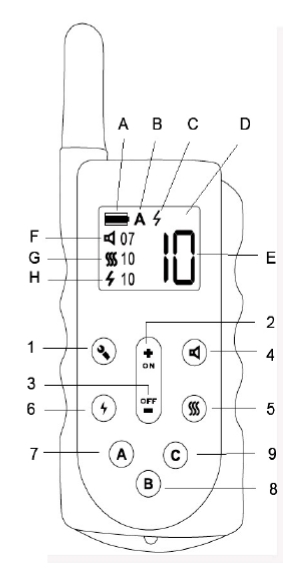 A: Stav baterieB: Zvolená kanál (pes A/pes B/pes C)C: Zvolená korekce (impulz, vibrace, zvuk)D: Symbol menu (pokud jste v menu), nebo symbol odeslání signáluE: Nastavená úroveň F: Nastavená úroveň zvukuG: Nastavená úroveň vibraceH: Nastavená úroveň impulzuPopis tlačítek1: Menu: krátký stisk otevře menu, další krátký stisk jej zavře. 2: Zapnutí - Pro zapnutí vysílačky zmáčkněte a držte tlačítko po dobu tří vteřin.3: Vypnutí - Pro vypnutí vysílačky zmáčkněte a držte tlačítko po dobu tří vteřin.4: Zmáčknutí či držení vyšle zvukový příkaz do přijímače 5: Zmáčknutí či držení vyšle příkaz k vibraci do přijímače6: Zmáčknutí či držení vyšle příkaz k impulzu do přijímače7: Přepne na psa A8: Přepne na psa B9: Přepne na psa CMenuV menu nastavíte úroveň, která bude vyslána do přijímače.  Dostanete se do něj tlačítkem se symbolem klíče (na obr. 1). Nabíjení přijímačeDobíjení trvá přibližně 2-3 hodiny.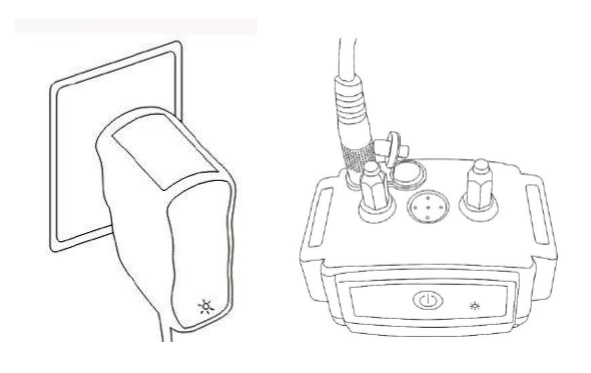 Po dokončení nabíjení nezapomeňte řádně zasadit zpět gumovou krytku.Zapnutí přijímače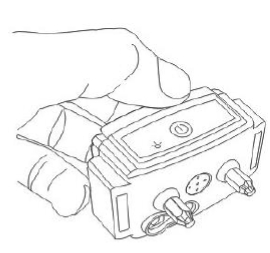 Zmáčkněte a držte tlačítko na přijímači 3 vteřiny. Přijímač se zapne, a zelená kontrolka problikne.Zmáčkněte tlačítko 3x po sobě a přijímač se vypne. Potvrdí červená kontrolka.Pro zjištění, zda je přijímač zapnut, jednou rychle zmáčkněte tlačítko – pokud problikne zelená, je zapnutá, pokud ne, je vypnutý.Po dobu nabíjení je přijímač zapnut.Spárování přijímače s vysílačkou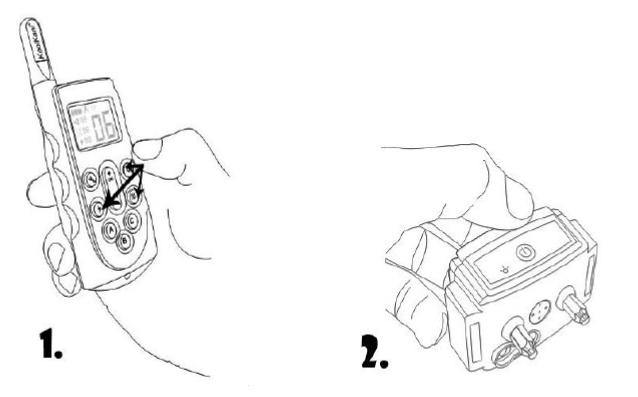 Zapněte oba přístroje.Na vysílačce zvolte kanál, pro který chcete přijímač spárovat (A, B, C). Pokud používáte pouze jeden přijímač, ponechte výchozí hodnotu A.Na vysílačce zmáčkněte a držte jakékoliv akční tlačítko (vibrace, zvuk, impuls).V tu samou chvíli zmáčkněte a držte tlačítko na přijímači.Během dvou vteřin dojde k spárování zařízení, což bude potvrzeno střídavým problikáváním červené a zelené kontrolky na přijímači.Nyní můžete obě tlačítka pustit.Použití/test funkcí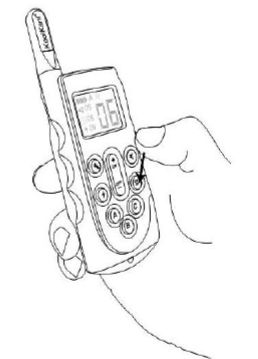 Zmáčkněte tlačítko vibrací na vysílačce – přijímač zavibruje. Můžete jej držet až 8 vteřin – přijímač bude vibrovat déle. Zmáčkněte tlačítko impulzu na vysílačce – přijímač vydá impuls. Jeho funkci můžete otestovat přiloženou kontrolní výbojkou. Můžete jej držet až 8 vteřin – přijímač bude vibrovat déle. Zmáčkněte tlačítko zvuku na vysílačce – přijímač vydá zvukové upozornění. Nasaďte obojek s přijímačem psoviUtáhněte obojek na krku Vašeho psa tak, abyste dokázali prostrčit pod obojkem jeden prst. Obojek by měl psovi pohodlně sedět. Ujistěte se, že jsou elektrody v přímém kontaktu s kůží. Chlupy mezi elektrodami a kůží mohou zapříčinit snížení účinnosti či úplné znefunkčnění zařízení. Pokud je to nezbytné, oholte část ochlupení v místě pro elektrody.Tipy k použitíTento výcvikový obojek je určen k tréninku chování a není navržen pro užívání bez nezbytné interakce. Vždy odměňte psa za správné chování. Na našem Youtube kanálu naleznete mnoho užitečných rad pro výcvik psa, či použití a instalace elektronických výcvikových pomůcek: www.Youtube.com/ ElektroObojky Ústní příkazy doplněné odměnou budou mít velký podíl na úspěchu výcviku.Věk psa by měl být alespoň 6 měsíců, než začnete trénovat.Používejte ústní příkazy, elektronický obojek pouze tehdy, je-li to nezbytné. Buďte konzistentní, co se týče znění ústních příkazů - používejte vždy stejná slova.Užívejte zvukový signál jako varování. Pes si přivykne tomu, že po zvukovém signálu přichází impulz a rychle se naučí vnímat pípání jako varování.Systém by neměl být použit pro psy s agresivní povahou - v tomto případě se poraďte o vhodnosti užití s vaším veterinářem nebo profesionálním trenérem. BezpečnostPro zajištění maximálního efektu a bezpečnosti vašeho psa, kontrolujte často umístění obojku, jeho správné utažení a umístění elektrod. Kontrolujte kůži v místech elektrod, zda se nevyskytuje vyrážka či podráždění. V takovém případě obojek co nejčastěji sundávejte, případně se poraďte se vaším veterinářem.Obojek by měl být nošen nepřetržitě déle než 12 hodin (jedná se o obecné doporučení pro všechny obojky, i neelektrické).Omyjte psův krk v místě umístění elektrod tak často, jak je potřeba. Hlavní problémyZdá se, že obojek nepracuje správněUjistěte se, že je přijímač i vysílač plně nabitýDle instrukcí obojek spárujte s vysílačkouUjistěte se, že není intenzita korekcí na nulové intenzitěUjistěte se, že obojek nebyl vysílačem vypnutUjistěte se, že mále na vysílačce zvolen správný přijímačSpárujte obojek, nastavte intenzitu a vyzkoušejte znovuPřijímač nebo vysílačka se nenabíjíUjistěte se, že máte správně zapojeny konektory do sítě a zařízeníOtestujte obě zařízení, zda není závada v nabíječce nebo sítiMůj pes nereaguje na korekceOtestujte přijímač dle instrukcíUjistěte se, že se elektrody dotýkají kůžeZvyšte intenzitu korekcíVideaNa našem Youtube kanálu naleznete mnoho užitečných rad pro výcvik psa, či použití a instalace elektronických výcvikových pomůcek: www.Youtube.com/ ElektroObojkyProhlášení o shodě, záruční a pozáruční servisPřístroj byl schválen pro použití v zemích EU a je proto opatřen značkou CE. Veškerá potřebná dokumentace je k dispozici na webových stránkách dovozce, na vyžádání u dovozce a na prodejně u dovozce.Adresa, na které naleznete prohlášení o shodě a aktuální návod (záložka ke stažení):http://www.elektro-obojky.cz/vycvikove-obojky-easypet/384-elektronicky-vycvikovy-obojek-easypet-kk-360r.htmlZměny technických parametrů, vlastností a tiskové chyby vyhrazeny.Záruční a pozáruční opravy zabezpečuje dovozce:NESCIO s. r.o.,Obchodní náměstí 1590/4, PrahaInfolinka: 721 471 118Prodejna: 775 595 558Email: info@elektro-obojky.cz 